Ch 10Arcs/Arc measures/Arc Length                    Name: _______________________Per.___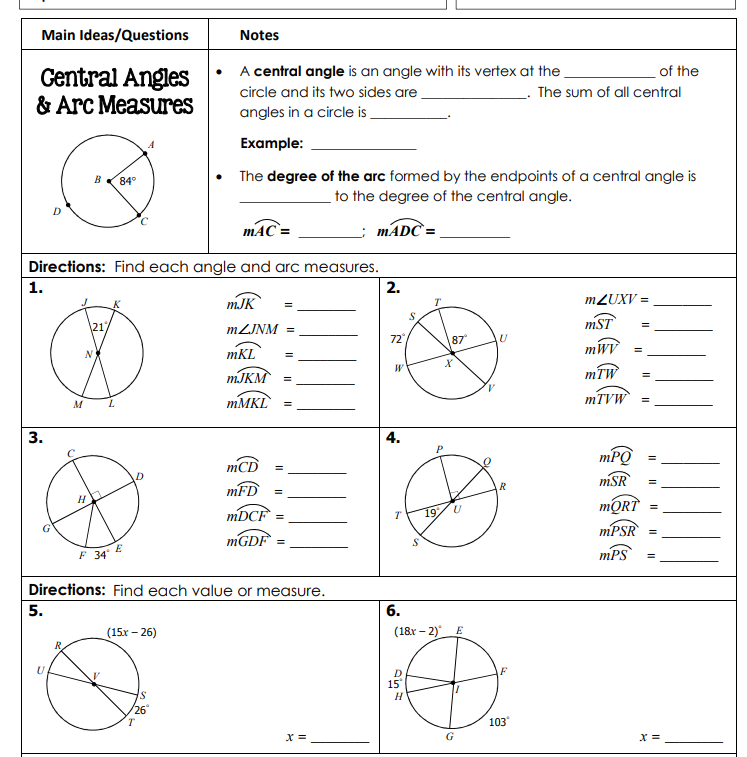 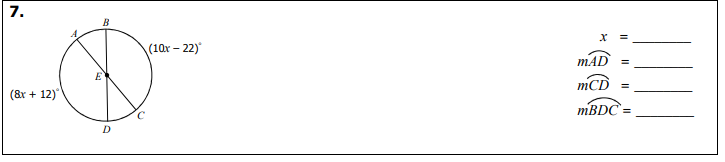 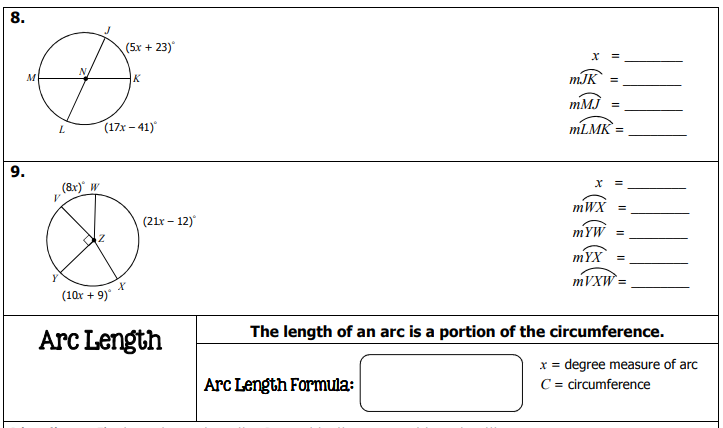 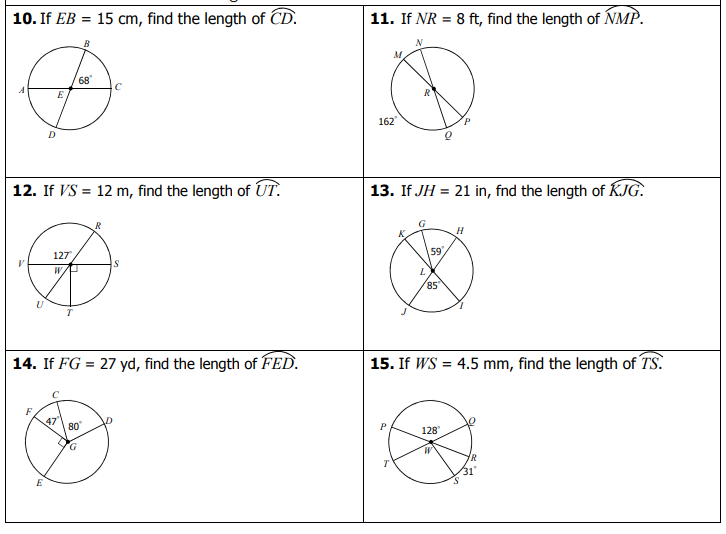 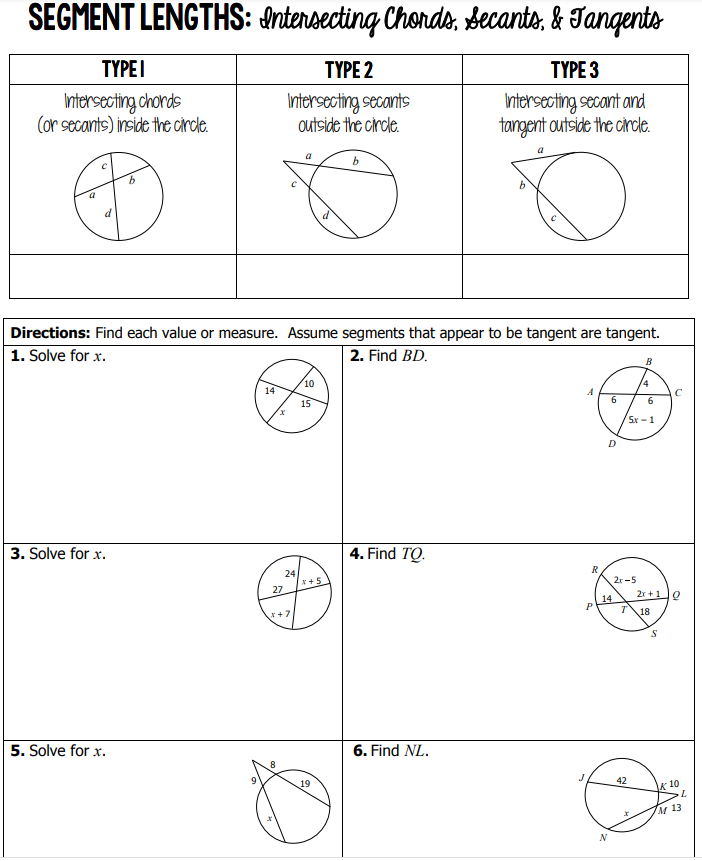 